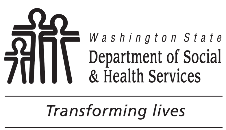 	DEVELOPMENTAL DISABILITIES ADMINISTRATION (DDA)	DDA Companion Home Provider Application	DEVELOPMENTAL DISABILITIES ADMINISTRATION (DDA)	DDA Companion Home Provider Application	DEVELOPMENTAL DISABILITIES ADMINISTRATION (DDA)	DDA Companion Home Provider Application	DEVELOPMENTAL DISABILITIES ADMINISTRATION (DDA)	DDA Companion Home Provider Application	DEVELOPMENTAL DISABILITIES ADMINISTRATION (DDA)	DDA Companion Home Provider Application	DEVELOPMENTAL DISABILITIES ADMINISTRATION (DDA)	DDA Companion Home Provider Application	DEVELOPMENTAL DISABILITIES ADMINISTRATION (DDA)	DDA Companion Home Provider Application	DEVELOPMENTAL DISABILITIES ADMINISTRATION (DDA)	DDA Companion Home Provider ApplicationSection 1.  Information about Proposed Companion HomeSection 1.  Information about Proposed Companion HomeSection 1.  Information about Proposed Companion HomeSection 1.  Information about Proposed Companion HomeSection 1.  Information about Proposed Companion HomeSection 1.  Information about Proposed Companion HomeSection 1.  Information about Proposed Companion HomeSection 1.  Information about Proposed Companion HomeSection 1.  Information about Proposed Companion HomeAPPLICANT NAMEAPPLICANT NAMEAPPLICANT NAMEAPPLICANT NAMEAPPLICANT NAMEAPPLICANT NAMEAPPLICANT NAMEAPPLICANT NAMEAPPLICANT NAMESTREET ADDRESS	CITY	STATE	ZIP CODE	COUNTYSTREET ADDRESS	CITY	STATE	ZIP CODE	COUNTYSTREET ADDRESS	CITY	STATE	ZIP CODE	COUNTYSTREET ADDRESS	CITY	STATE	ZIP CODE	COUNTYSTREET ADDRESS	CITY	STATE	ZIP CODE	COUNTYSTREET ADDRESS	CITY	STATE	ZIP CODE	COUNTYSTREET ADDRESS	CITY	STATE	ZIP CODE	COUNTYSTREET ADDRESS	CITY	STATE	ZIP CODE	COUNTYSTREET ADDRESS	CITY	STATE	ZIP CODE	COUNTYMAILING ADDRESS (IF DIFFERENT FROM ABOVE)	CITY	STATE	ZIP CODEMAILING ADDRESS (IF DIFFERENT FROM ABOVE)	CITY	STATE	ZIP CODEMAILING ADDRESS (IF DIFFERENT FROM ABOVE)	CITY	STATE	ZIP CODEMAILING ADDRESS (IF DIFFERENT FROM ABOVE)	CITY	STATE	ZIP CODEMAILING ADDRESS (IF DIFFERENT FROM ABOVE)	CITY	STATE	ZIP CODEMAILING ADDRESS (IF DIFFERENT FROM ABOVE)	CITY	STATE	ZIP CODEMAILING ADDRESS (IF DIFFERENT FROM ABOVE)	CITY	STATE	ZIP CODEMAILING ADDRESS (IF DIFFERENT FROM ABOVE)	CITY	STATE	ZIP CODEMAILING ADDRESS (IF DIFFERENT FROM ABOVE)	CITY	STATE	ZIP CODEHOME TELEPHONE NUMBER (INCLUDE AREA CODE)HOME TELEPHONE NUMBER (INCLUDE AREA CODE)CELL PHONE NUMBER (INCLUDE AREA CODE)CELL PHONE NUMBER (INCLUDE AREA CODE)CELL PHONE NUMBER (INCLUDE AREA CODE)CELL PHONE NUMBER (INCLUDE AREA CODE)CELL PHONE NUMBER (INCLUDE AREA CODE)CELL PHONE NUMBER (INCLUDE AREA CODE)CELL PHONE NUMBER (INCLUDE AREA CODE)EMAIL ADDRESSEMAIL ADDRESSEMAIL ADDRESSEMAIL ADDRESSEMAIL ADDRESSEMAIL ADDRESSEMAIL ADDRESSEMAIL ADDRESSEMAIL ADDRESSSection 2.  Home InformationSection 2.  Home InformationSection 2.  Home InformationSection 2.  Home InformationSection 2.  Home InformationSection 2.  Home InformationSection 2.  Home InformationSection 2.  Home InformationSection 2.  Home InformationDoes the applicant own this home?    Yes       NoIf no, does the applicant’s rental agreement require notification to the landlord when an additional person moves into the home?    Yes       NoIf yes, list the date the landlord was notified:       Does the applicant own this home?    Yes       NoIf no, does the applicant’s rental agreement require notification to the landlord when an additional person moves into the home?    Yes       NoIf yes, list the date the landlord was notified:       Does the applicant own this home?    Yes       NoIf no, does the applicant’s rental agreement require notification to the landlord when an additional person moves into the home?    Yes       NoIf yes, list the date the landlord was notified:       Does the applicant own this home?    Yes       NoIf no, does the applicant’s rental agreement require notification to the landlord when an additional person moves into the home?    Yes       NoIf yes, list the date the landlord was notified:       Does the applicant own this home?    Yes       NoIf no, does the applicant’s rental agreement require notification to the landlord when an additional person moves into the home?    Yes       NoIf yes, list the date the landlord was notified:       Does the applicant own this home?    Yes       NoIf no, does the applicant’s rental agreement require notification to the landlord when an additional person moves into the home?    Yes       NoIf yes, list the date the landlord was notified:       Does the applicant own this home?    Yes       NoIf no, does the applicant’s rental agreement require notification to the landlord when an additional person moves into the home?    Yes       NoIf yes, list the date the landlord was notified:       Does the applicant own this home?    Yes       NoIf no, does the applicant’s rental agreement require notification to the landlord when an additional person moves into the home?    Yes       NoIf yes, list the date the landlord was notified:       Does the applicant own this home?    Yes       NoIf no, does the applicant’s rental agreement require notification to the landlord when an additional person moves into the home?    Yes       NoIf yes, list the date the landlord was notified:       LANDLORD’S NAME (IF APPLICABLE)LANDLORD’S NAME (IF APPLICABLE)TELEPHONE NUMBER (INCLUDE AREA CODE)TELEPHONE NUMBER (INCLUDE AREA CODE)TELEPHONE NUMBER (INCLUDE AREA CODE)TELEPHONE NUMBER (INCLUDE AREA CODE)TELEPHONE NUMBER (INCLUDE AREA CODE)TELEPHONE NUMBER (INCLUDE AREA CODE)TELEPHONE NUMBER (INCLUDE AREA CODE)Section 3.  Application MaterialsSection 3.  Application MaterialsSection 3.  Application MaterialsSection 3.  Application MaterialsSection 3.  Application MaterialsSection 3.  Application MaterialsSection 3.  Application MaterialsSection 3.  Application MaterialsSection 3.  Application MaterialsThis section outlines all required documents that must be submitted to initiate the process to become a Companion Home provider.Additional documents and training requirements are required for contracting and certification purposes.The applicant must meet the requirements for certification under WAC 388-829C prior to being contracted as a Companion Home provider.The following must be submitted to DDA to initiate the Companion Home Provider application process:	DDA Companion Home Provider Application, DSHS 14-549.	A letter of interest that includes:Your experience supporting people with developmental disabilities;How long you have known the client considering Companion Home supports with you; andWhat qualities do you have that you feel would make you a good Companion Home provider.	A resume including three references (unrelated to you) including contact information.	A copy of the Washington State business license issued to you by the Department of Revenue.  A Unified Business Identifier (UBI) is issued with your business license and is required to complete the application process.  Business licensing information is located on the Department of Revenue’s website.	Background check confirmation code(s).  (See Section 6 below.)	If a fingerprint check was performed, a copy of the receipt(s) from the fingerprinting appointment.	Companion Home Outside Employment Notification and Review form, DSHS 02-589, if employed or self-employed.	A copy of your high school diploma, GED, or other advanced degree.	A copy of your current automobile insurance coverage.	A copy of your current driver’s license.	Copies of any First Aid, CPR, Bloodborne Pathogens, Safety and Orientation, and Basic Training certificates under WAC 388-829 if obtained and current.	Signed up for GovDelivery (not required, but highly recommended).  (See GovDelivery Tutorial for more information.This section outlines all required documents that must be submitted to initiate the process to become a Companion Home provider.Additional documents and training requirements are required for contracting and certification purposes.The applicant must meet the requirements for certification under WAC 388-829C prior to being contracted as a Companion Home provider.The following must be submitted to DDA to initiate the Companion Home Provider application process:	DDA Companion Home Provider Application, DSHS 14-549.	A letter of interest that includes:Your experience supporting people with developmental disabilities;How long you have known the client considering Companion Home supports with you; andWhat qualities do you have that you feel would make you a good Companion Home provider.	A resume including three references (unrelated to you) including contact information.	A copy of the Washington State business license issued to you by the Department of Revenue.  A Unified Business Identifier (UBI) is issued with your business license and is required to complete the application process.  Business licensing information is located on the Department of Revenue’s website.	Background check confirmation code(s).  (See Section 6 below.)	If a fingerprint check was performed, a copy of the receipt(s) from the fingerprinting appointment.	Companion Home Outside Employment Notification and Review form, DSHS 02-589, if employed or self-employed.	A copy of your high school diploma, GED, or other advanced degree.	A copy of your current automobile insurance coverage.	A copy of your current driver’s license.	Copies of any First Aid, CPR, Bloodborne Pathogens, Safety and Orientation, and Basic Training certificates under WAC 388-829 if obtained and current.	Signed up for GovDelivery (not required, but highly recommended).  (See GovDelivery Tutorial for more information.This section outlines all required documents that must be submitted to initiate the process to become a Companion Home provider.Additional documents and training requirements are required for contracting and certification purposes.The applicant must meet the requirements for certification under WAC 388-829C prior to being contracted as a Companion Home provider.The following must be submitted to DDA to initiate the Companion Home Provider application process:	DDA Companion Home Provider Application, DSHS 14-549.	A letter of interest that includes:Your experience supporting people with developmental disabilities;How long you have known the client considering Companion Home supports with you; andWhat qualities do you have that you feel would make you a good Companion Home provider.	A resume including three references (unrelated to you) including contact information.	A copy of the Washington State business license issued to you by the Department of Revenue.  A Unified Business Identifier (UBI) is issued with your business license and is required to complete the application process.  Business licensing information is located on the Department of Revenue’s website.	Background check confirmation code(s).  (See Section 6 below.)	If a fingerprint check was performed, a copy of the receipt(s) from the fingerprinting appointment.	Companion Home Outside Employment Notification and Review form, DSHS 02-589, if employed or self-employed.	A copy of your high school diploma, GED, or other advanced degree.	A copy of your current automobile insurance coverage.	A copy of your current driver’s license.	Copies of any First Aid, CPR, Bloodborne Pathogens, Safety and Orientation, and Basic Training certificates under WAC 388-829 if obtained and current.	Signed up for GovDelivery (not required, but highly recommended).  (See GovDelivery Tutorial for more information.This section outlines all required documents that must be submitted to initiate the process to become a Companion Home provider.Additional documents and training requirements are required for contracting and certification purposes.The applicant must meet the requirements for certification under WAC 388-829C prior to being contracted as a Companion Home provider.The following must be submitted to DDA to initiate the Companion Home Provider application process:	DDA Companion Home Provider Application, DSHS 14-549.	A letter of interest that includes:Your experience supporting people with developmental disabilities;How long you have known the client considering Companion Home supports with you; andWhat qualities do you have that you feel would make you a good Companion Home provider.	A resume including three references (unrelated to you) including contact information.	A copy of the Washington State business license issued to you by the Department of Revenue.  A Unified Business Identifier (UBI) is issued with your business license and is required to complete the application process.  Business licensing information is located on the Department of Revenue’s website.	Background check confirmation code(s).  (See Section 6 below.)	If a fingerprint check was performed, a copy of the receipt(s) from the fingerprinting appointment.	Companion Home Outside Employment Notification and Review form, DSHS 02-589, if employed or self-employed.	A copy of your high school diploma, GED, or other advanced degree.	A copy of your current automobile insurance coverage.	A copy of your current driver’s license.	Copies of any First Aid, CPR, Bloodborne Pathogens, Safety and Orientation, and Basic Training certificates under WAC 388-829 if obtained and current.	Signed up for GovDelivery (not required, but highly recommended).  (See GovDelivery Tutorial for more information.This section outlines all required documents that must be submitted to initiate the process to become a Companion Home provider.Additional documents and training requirements are required for contracting and certification purposes.The applicant must meet the requirements for certification under WAC 388-829C prior to being contracted as a Companion Home provider.The following must be submitted to DDA to initiate the Companion Home Provider application process:	DDA Companion Home Provider Application, DSHS 14-549.	A letter of interest that includes:Your experience supporting people with developmental disabilities;How long you have known the client considering Companion Home supports with you; andWhat qualities do you have that you feel would make you a good Companion Home provider.	A resume including three references (unrelated to you) including contact information.	A copy of the Washington State business license issued to you by the Department of Revenue.  A Unified Business Identifier (UBI) is issued with your business license and is required to complete the application process.  Business licensing information is located on the Department of Revenue’s website.	Background check confirmation code(s).  (See Section 6 below.)	If a fingerprint check was performed, a copy of the receipt(s) from the fingerprinting appointment.	Companion Home Outside Employment Notification and Review form, DSHS 02-589, if employed or self-employed.	A copy of your high school diploma, GED, or other advanced degree.	A copy of your current automobile insurance coverage.	A copy of your current driver’s license.	Copies of any First Aid, CPR, Bloodborne Pathogens, Safety and Orientation, and Basic Training certificates under WAC 388-829 if obtained and current.	Signed up for GovDelivery (not required, but highly recommended).  (See GovDelivery Tutorial for more information.This section outlines all required documents that must be submitted to initiate the process to become a Companion Home provider.Additional documents and training requirements are required for contracting and certification purposes.The applicant must meet the requirements for certification under WAC 388-829C prior to being contracted as a Companion Home provider.The following must be submitted to DDA to initiate the Companion Home Provider application process:	DDA Companion Home Provider Application, DSHS 14-549.	A letter of interest that includes:Your experience supporting people with developmental disabilities;How long you have known the client considering Companion Home supports with you; andWhat qualities do you have that you feel would make you a good Companion Home provider.	A resume including three references (unrelated to you) including contact information.	A copy of the Washington State business license issued to you by the Department of Revenue.  A Unified Business Identifier (UBI) is issued with your business license and is required to complete the application process.  Business licensing information is located on the Department of Revenue’s website.	Background check confirmation code(s).  (See Section 6 below.)	If a fingerprint check was performed, a copy of the receipt(s) from the fingerprinting appointment.	Companion Home Outside Employment Notification and Review form, DSHS 02-589, if employed or self-employed.	A copy of your high school diploma, GED, or other advanced degree.	A copy of your current automobile insurance coverage.	A copy of your current driver’s license.	Copies of any First Aid, CPR, Bloodborne Pathogens, Safety and Orientation, and Basic Training certificates under WAC 388-829 if obtained and current.	Signed up for GovDelivery (not required, but highly recommended).  (See GovDelivery Tutorial for more information.This section outlines all required documents that must be submitted to initiate the process to become a Companion Home provider.Additional documents and training requirements are required for contracting and certification purposes.The applicant must meet the requirements for certification under WAC 388-829C prior to being contracted as a Companion Home provider.The following must be submitted to DDA to initiate the Companion Home Provider application process:	DDA Companion Home Provider Application, DSHS 14-549.	A letter of interest that includes:Your experience supporting people with developmental disabilities;How long you have known the client considering Companion Home supports with you; andWhat qualities do you have that you feel would make you a good Companion Home provider.	A resume including three references (unrelated to you) including contact information.	A copy of the Washington State business license issued to you by the Department of Revenue.  A Unified Business Identifier (UBI) is issued with your business license and is required to complete the application process.  Business licensing information is located on the Department of Revenue’s website.	Background check confirmation code(s).  (See Section 6 below.)	If a fingerprint check was performed, a copy of the receipt(s) from the fingerprinting appointment.	Companion Home Outside Employment Notification and Review form, DSHS 02-589, if employed or self-employed.	A copy of your high school diploma, GED, or other advanced degree.	A copy of your current automobile insurance coverage.	A copy of your current driver’s license.	Copies of any First Aid, CPR, Bloodborne Pathogens, Safety and Orientation, and Basic Training certificates under WAC 388-829 if obtained and current.	Signed up for GovDelivery (not required, but highly recommended).  (See GovDelivery Tutorial for more information.This section outlines all required documents that must be submitted to initiate the process to become a Companion Home provider.Additional documents and training requirements are required for contracting and certification purposes.The applicant must meet the requirements for certification under WAC 388-829C prior to being contracted as a Companion Home provider.The following must be submitted to DDA to initiate the Companion Home Provider application process:	DDA Companion Home Provider Application, DSHS 14-549.	A letter of interest that includes:Your experience supporting people with developmental disabilities;How long you have known the client considering Companion Home supports with you; andWhat qualities do you have that you feel would make you a good Companion Home provider.	A resume including three references (unrelated to you) including contact information.	A copy of the Washington State business license issued to you by the Department of Revenue.  A Unified Business Identifier (UBI) is issued with your business license and is required to complete the application process.  Business licensing information is located on the Department of Revenue’s website.	Background check confirmation code(s).  (See Section 6 below.)	If a fingerprint check was performed, a copy of the receipt(s) from the fingerprinting appointment.	Companion Home Outside Employment Notification and Review form, DSHS 02-589, if employed or self-employed.	A copy of your high school diploma, GED, or other advanced degree.	A copy of your current automobile insurance coverage.	A copy of your current driver’s license.	Copies of any First Aid, CPR, Bloodborne Pathogens, Safety and Orientation, and Basic Training certificates under WAC 388-829 if obtained and current.	Signed up for GovDelivery (not required, but highly recommended).  (See GovDelivery Tutorial for more information.This section outlines all required documents that must be submitted to initiate the process to become a Companion Home provider.Additional documents and training requirements are required for contracting and certification purposes.The applicant must meet the requirements for certification under WAC 388-829C prior to being contracted as a Companion Home provider.The following must be submitted to DDA to initiate the Companion Home Provider application process:	DDA Companion Home Provider Application, DSHS 14-549.	A letter of interest that includes:Your experience supporting people with developmental disabilities;How long you have known the client considering Companion Home supports with you; andWhat qualities do you have that you feel would make you a good Companion Home provider.	A resume including three references (unrelated to you) including contact information.	A copy of the Washington State business license issued to you by the Department of Revenue.  A Unified Business Identifier (UBI) is issued with your business license and is required to complete the application process.  Business licensing information is located on the Department of Revenue’s website.	Background check confirmation code(s).  (See Section 6 below.)	If a fingerprint check was performed, a copy of the receipt(s) from the fingerprinting appointment.	Companion Home Outside Employment Notification and Review form, DSHS 02-589, if employed or self-employed.	A copy of your high school diploma, GED, or other advanced degree.	A copy of your current automobile insurance coverage.	A copy of your current driver’s license.	Copies of any First Aid, CPR, Bloodborne Pathogens, Safety and Orientation, and Basic Training certificates under WAC 388-829 if obtained and current.	Signed up for GovDelivery (not required, but highly recommended).  (See GovDelivery Tutorial for more information.Section 4.  Business License NumberSection 4.  Business License NumberSection 4.  Business License NumberSection 4.  Business License NumberSection 4.  Business License NumberSection 4.  Business License NumberSection 4.  Business License NumberSection 4.  Business License NumberSection 4.  Business License NumberBUSINESS LICENSE NUMBERBUSINESS LICENSE NUMBERBUSINESS LICENSE NUMBERBUSINESS LICENSE NUMBERBUSINESS LICENSE NUMBERBUSINESS LICENSE NUMBERBUSINESS LICENSE NUMBERBUSINESS LICENSE NUMBERBUSINESS LICENSE NUMBERSection 5.  Household MembersSection 5.  Household MembersSection 5.  Household MembersSection 5.  Household MembersSection 5.  Household MembersSection 5.  Household MembersSection 5.  Household MembersSection 5.  Household MembersSection 5.  Household MembersList all individuals who:Reside at the proposed Companion Home;May spend the night at the proposed Companion Home; orMay have unsupervised access to the client at the proposed Companion Home.List all individuals who:Reside at the proposed Companion Home;May spend the night at the proposed Companion Home; orMay have unsupervised access to the client at the proposed Companion Home.List all individuals who:Reside at the proposed Companion Home;May spend the night at the proposed Companion Home; orMay have unsupervised access to the client at the proposed Companion Home.List all individuals who:Reside at the proposed Companion Home;May spend the night at the proposed Companion Home; orMay have unsupervised access to the client at the proposed Companion Home.List all individuals who:Reside at the proposed Companion Home;May spend the night at the proposed Companion Home; orMay have unsupervised access to the client at the proposed Companion Home.List all individuals who:Reside at the proposed Companion Home;May spend the night at the proposed Companion Home; orMay have unsupervised access to the client at the proposed Companion Home.List all individuals who:Reside at the proposed Companion Home;May spend the night at the proposed Companion Home; orMay have unsupervised access to the client at the proposed Companion Home.List all individuals who:Reside at the proposed Companion Home;May spend the night at the proposed Companion Home; orMay have unsupervised access to the client at the proposed Companion Home.List all individuals who:Reside at the proposed Companion Home;May spend the night at the proposed Companion Home; orMay have unsupervised access to the client at the proposed Companion Home.NAME OF PERSONNAME OF PERSONNAME OF PERSONLIVED OUTSIDE OF WA STATE WITHIN THE LAST THREE (3) YEARSLIVED OUTSIDE OF WA STATE WITHIN THE LAST THREE (3) YEARSLIVED OUTSIDE OF WA STATE WITHIN THE LAST THREE (3) YEARSLIVED OUTSIDE OF WA STATE WITHIN THE LAST THREE (3) YEARSLIVED OUTSIDE OF WA STATE WITHIN THE LAST THREE (3) YEARSAGE  Yes       No  Yes       No  Yes       No  Yes       No  Yes       No  Yes       No  Yes       No  Yes       No  Yes       No  Yes       No  Yes       No  Yes       No  Yes       No  Yes       No  Yes       No  Yes       No  Yes       No  Yes       No  Yes       No  Yes       No  Yes       No  Yes       No  Yes       No  Yes       No  Yes       No  Yes       No  Yes       No  Yes       No  Yes       No  Yes       No  Yes       No  Yes       No  Yes       No  Yes       No  Yes       No  Yes       No  Yes       No  Yes       No  Yes       No  Yes       No  Yes       No  Yes       No  Yes       No  Yes       No  Yes       NoSection 6.  Background Check Information (for best results, use Google Chrome browser)Section 6.  Background Check Information (for best results, use Google Chrome browser)Section 6.  Background Check Information (for best results, use Google Chrome browser)Section 6.  Background Check Information (for best results, use Google Chrome browser)Section 6.  Background Check Information (for best results, use Google Chrome browser)Section 6.  Background Check Information (for best results, use Google Chrome browser)Section 6.  Background Check Information (for best results, use Google Chrome browser)Section 6.  Background Check Information (for best results, use Google Chrome browser)Section 6.  Background Check Information (for best results, use Google Chrome browser)Complete a DSHS Background Check Central Unit (BCCU) Online Application Form located at https://fortress.wa.gov/dshs/bcs/ for each of the following:Companion Home provider applicant.Person(s) listed in Section 5 who is age 16 or older who will live in, may spend the night in, or have unsupervised access to the client in the Companion Home.Submit the confirmation number and date of birth with the application packet to DDA.You may use the Background Check Requirements for Applicant’s brochure to assist you.3. Fingerprint-based background check must be completed by:  Companion home provider applicant, andPerson(s) listed under Section 6, Number 1.b., who lived outside of WA state within the last three years.Complete fingerprinting after you receive your Washington State Name / Date of Birth Background Check Results and submit a copy of the receipt from the fingerprinting appointment to DDA. If the person passes a state background check, they will receive instructions for scheduling a fingerprint appointment.  (See DDA Policy 5.01 Background Check Authorization for more information.)Complete a DSHS Background Check Central Unit (BCCU) Online Application Form located at https://fortress.wa.gov/dshs/bcs/ for each of the following:Companion Home provider applicant.Person(s) listed in Section 5 who is age 16 or older who will live in, may spend the night in, or have unsupervised access to the client in the Companion Home.Submit the confirmation number and date of birth with the application packet to DDA.You may use the Background Check Requirements for Applicant’s brochure to assist you.3. Fingerprint-based background check must be completed by:  Companion home provider applicant, andPerson(s) listed under Section 6, Number 1.b., who lived outside of WA state within the last three years.Complete fingerprinting after you receive your Washington State Name / Date of Birth Background Check Results and submit a copy of the receipt from the fingerprinting appointment to DDA. If the person passes a state background check, they will receive instructions for scheduling a fingerprint appointment.  (See DDA Policy 5.01 Background Check Authorization for more information.)Complete a DSHS Background Check Central Unit (BCCU) Online Application Form located at https://fortress.wa.gov/dshs/bcs/ for each of the following:Companion Home provider applicant.Person(s) listed in Section 5 who is age 16 or older who will live in, may spend the night in, or have unsupervised access to the client in the Companion Home.Submit the confirmation number and date of birth with the application packet to DDA.You may use the Background Check Requirements for Applicant’s brochure to assist you.3. Fingerprint-based background check must be completed by:  Companion home provider applicant, andPerson(s) listed under Section 6, Number 1.b., who lived outside of WA state within the last three years.Complete fingerprinting after you receive your Washington State Name / Date of Birth Background Check Results and submit a copy of the receipt from the fingerprinting appointment to DDA. If the person passes a state background check, they will receive instructions for scheduling a fingerprint appointment.  (See DDA Policy 5.01 Background Check Authorization for more information.)Complete a DSHS Background Check Central Unit (BCCU) Online Application Form located at https://fortress.wa.gov/dshs/bcs/ for each of the following:Companion Home provider applicant.Person(s) listed in Section 5 who is age 16 or older who will live in, may spend the night in, or have unsupervised access to the client in the Companion Home.Submit the confirmation number and date of birth with the application packet to DDA.You may use the Background Check Requirements for Applicant’s brochure to assist you.3. Fingerprint-based background check must be completed by:  Companion home provider applicant, andPerson(s) listed under Section 6, Number 1.b., who lived outside of WA state within the last three years.Complete fingerprinting after you receive your Washington State Name / Date of Birth Background Check Results and submit a copy of the receipt from the fingerprinting appointment to DDA. If the person passes a state background check, they will receive instructions for scheduling a fingerprint appointment.  (See DDA Policy 5.01 Background Check Authorization for more information.)Complete a DSHS Background Check Central Unit (BCCU) Online Application Form located at https://fortress.wa.gov/dshs/bcs/ for each of the following:Companion Home provider applicant.Person(s) listed in Section 5 who is age 16 or older who will live in, may spend the night in, or have unsupervised access to the client in the Companion Home.Submit the confirmation number and date of birth with the application packet to DDA.You may use the Background Check Requirements for Applicant’s brochure to assist you.3. Fingerprint-based background check must be completed by:  Companion home provider applicant, andPerson(s) listed under Section 6, Number 1.b., who lived outside of WA state within the last three years.Complete fingerprinting after you receive your Washington State Name / Date of Birth Background Check Results and submit a copy of the receipt from the fingerprinting appointment to DDA. If the person passes a state background check, they will receive instructions for scheduling a fingerprint appointment.  (See DDA Policy 5.01 Background Check Authorization for more information.)Complete a DSHS Background Check Central Unit (BCCU) Online Application Form located at https://fortress.wa.gov/dshs/bcs/ for each of the following:Companion Home provider applicant.Person(s) listed in Section 5 who is age 16 or older who will live in, may spend the night in, or have unsupervised access to the client in the Companion Home.Submit the confirmation number and date of birth with the application packet to DDA.You may use the Background Check Requirements for Applicant’s brochure to assist you.3. Fingerprint-based background check must be completed by:  Companion home provider applicant, andPerson(s) listed under Section 6, Number 1.b., who lived outside of WA state within the last three years.Complete fingerprinting after you receive your Washington State Name / Date of Birth Background Check Results and submit a copy of the receipt from the fingerprinting appointment to DDA. If the person passes a state background check, they will receive instructions for scheduling a fingerprint appointment.  (See DDA Policy 5.01 Background Check Authorization for more information.)Complete a DSHS Background Check Central Unit (BCCU) Online Application Form located at https://fortress.wa.gov/dshs/bcs/ for each of the following:Companion Home provider applicant.Person(s) listed in Section 5 who is age 16 or older who will live in, may spend the night in, or have unsupervised access to the client in the Companion Home.Submit the confirmation number and date of birth with the application packet to DDA.You may use the Background Check Requirements for Applicant’s brochure to assist you.3. Fingerprint-based background check must be completed by:  Companion home provider applicant, andPerson(s) listed under Section 6, Number 1.b., who lived outside of WA state within the last three years.Complete fingerprinting after you receive your Washington State Name / Date of Birth Background Check Results and submit a copy of the receipt from the fingerprinting appointment to DDA. If the person passes a state background check, they will receive instructions for scheduling a fingerprint appointment.  (See DDA Policy 5.01 Background Check Authorization for more information.)Complete a DSHS Background Check Central Unit (BCCU) Online Application Form located at https://fortress.wa.gov/dshs/bcs/ for each of the following:Companion Home provider applicant.Person(s) listed in Section 5 who is age 16 or older who will live in, may spend the night in, or have unsupervised access to the client in the Companion Home.Submit the confirmation number and date of birth with the application packet to DDA.You may use the Background Check Requirements for Applicant’s brochure to assist you.3. Fingerprint-based background check must be completed by:  Companion home provider applicant, andPerson(s) listed under Section 6, Number 1.b., who lived outside of WA state within the last three years.Complete fingerprinting after you receive your Washington State Name / Date of Birth Background Check Results and submit a copy of the receipt from the fingerprinting appointment to DDA. If the person passes a state background check, they will receive instructions for scheduling a fingerprint appointment.  (See DDA Policy 5.01 Background Check Authorization for more information.)Complete a DSHS Background Check Central Unit (BCCU) Online Application Form located at https://fortress.wa.gov/dshs/bcs/ for each of the following:Companion Home provider applicant.Person(s) listed in Section 5 who is age 16 or older who will live in, may spend the night in, or have unsupervised access to the client in the Companion Home.Submit the confirmation number and date of birth with the application packet to DDA.You may use the Background Check Requirements for Applicant’s brochure to assist you.3. Fingerprint-based background check must be completed by:  Companion home provider applicant, andPerson(s) listed under Section 6, Number 1.b., who lived outside of WA state within the last three years.Complete fingerprinting after you receive your Washington State Name / Date of Birth Background Check Results and submit a copy of the receipt from the fingerprinting appointment to DDA. If the person passes a state background check, they will receive instructions for scheduling a fingerprint appointment.  (See DDA Policy 5.01 Background Check Authorization for more information.)NAME OF PERSONNAME OF PERSONNAME OF PERSONNAME OF PERSONDATE OF BIRTHDATE OF BIRTHDATE OF BIRTHCONFIRMATION NUMBERCONFIRMATION NUMBERSection 7.  Employment StatusSection 7.  Employment StatusSection 7.  Employment StatusSection 7.  Employment StatusSection 7.  Employment StatusSection 7.  Employment StatusSection 7.  Employment StatusSection 7.  Employment StatusSection 7.  Employment Status	YES	  NOAre you currently employed or self-employed? 		Are you currently employed by the State of Washington?		Are you currently employed by the Department of Social and Health Services (DSHS) or the 
Department of Children, Youth, and Families (DCYF)?		If you answered “yes” to Question 1, you must complete Companion Home Outside Employment Notification and Review form, DSHS 02-589, if employed or self-employed.  Any conflict identified on any employment listed on the Companion Home Outside Employment Notification and Review form must be resolved prior to entering into a Companion Home contract.For DSHs employees, a completed Notification of Outside Employment form, DSHS 03-023, will be required before services can be authorized.If you answered “yes” to Question 3, per Chapter 388-829C-050 WAC, DDA must deny a client’s choice of companion home provider if the provider provides paid services to another DSHS client or a client of the Department of Children, Youth, and Families.	YES	  NOAre you currently employed or self-employed? 		Are you currently employed by the State of Washington?		Are you currently employed by the Department of Social and Health Services (DSHS) or the 
Department of Children, Youth, and Families (DCYF)?		If you answered “yes” to Question 1, you must complete Companion Home Outside Employment Notification and Review form, DSHS 02-589, if employed or self-employed.  Any conflict identified on any employment listed on the Companion Home Outside Employment Notification and Review form must be resolved prior to entering into a Companion Home contract.For DSHs employees, a completed Notification of Outside Employment form, DSHS 03-023, will be required before services can be authorized.If you answered “yes” to Question 3, per Chapter 388-829C-050 WAC, DDA must deny a client’s choice of companion home provider if the provider provides paid services to another DSHS client or a client of the Department of Children, Youth, and Families.	YES	  NOAre you currently employed or self-employed? 		Are you currently employed by the State of Washington?		Are you currently employed by the Department of Social and Health Services (DSHS) or the 
Department of Children, Youth, and Families (DCYF)?		If you answered “yes” to Question 1, you must complete Companion Home Outside Employment Notification and Review form, DSHS 02-589, if employed or self-employed.  Any conflict identified on any employment listed on the Companion Home Outside Employment Notification and Review form must be resolved prior to entering into a Companion Home contract.For DSHs employees, a completed Notification of Outside Employment form, DSHS 03-023, will be required before services can be authorized.If you answered “yes” to Question 3, per Chapter 388-829C-050 WAC, DDA must deny a client’s choice of companion home provider if the provider provides paid services to another DSHS client or a client of the Department of Children, Youth, and Families.	YES	  NOAre you currently employed or self-employed? 		Are you currently employed by the State of Washington?		Are you currently employed by the Department of Social and Health Services (DSHS) or the 
Department of Children, Youth, and Families (DCYF)?		If you answered “yes” to Question 1, you must complete Companion Home Outside Employment Notification and Review form, DSHS 02-589, if employed or self-employed.  Any conflict identified on any employment listed on the Companion Home Outside Employment Notification and Review form must be resolved prior to entering into a Companion Home contract.For DSHs employees, a completed Notification of Outside Employment form, DSHS 03-023, will be required before services can be authorized.If you answered “yes” to Question 3, per Chapter 388-829C-050 WAC, DDA must deny a client’s choice of companion home provider if the provider provides paid services to another DSHS client or a client of the Department of Children, Youth, and Families.	YES	  NOAre you currently employed or self-employed? 		Are you currently employed by the State of Washington?		Are you currently employed by the Department of Social and Health Services (DSHS) or the 
Department of Children, Youth, and Families (DCYF)?		If you answered “yes” to Question 1, you must complete Companion Home Outside Employment Notification and Review form, DSHS 02-589, if employed or self-employed.  Any conflict identified on any employment listed on the Companion Home Outside Employment Notification and Review form must be resolved prior to entering into a Companion Home contract.For DSHs employees, a completed Notification of Outside Employment form, DSHS 03-023, will be required before services can be authorized.If you answered “yes” to Question 3, per Chapter 388-829C-050 WAC, DDA must deny a client’s choice of companion home provider if the provider provides paid services to another DSHS client or a client of the Department of Children, Youth, and Families.	YES	  NOAre you currently employed or self-employed? 		Are you currently employed by the State of Washington?		Are you currently employed by the Department of Social and Health Services (DSHS) or the 
Department of Children, Youth, and Families (DCYF)?		If you answered “yes” to Question 1, you must complete Companion Home Outside Employment Notification and Review form, DSHS 02-589, if employed or self-employed.  Any conflict identified on any employment listed on the Companion Home Outside Employment Notification and Review form must be resolved prior to entering into a Companion Home contract.For DSHs employees, a completed Notification of Outside Employment form, DSHS 03-023, will be required before services can be authorized.If you answered “yes” to Question 3, per Chapter 388-829C-050 WAC, DDA must deny a client’s choice of companion home provider if the provider provides paid services to another DSHS client or a client of the Department of Children, Youth, and Families.	YES	  NOAre you currently employed or self-employed? 		Are you currently employed by the State of Washington?		Are you currently employed by the Department of Social and Health Services (DSHS) or the 
Department of Children, Youth, and Families (DCYF)?		If you answered “yes” to Question 1, you must complete Companion Home Outside Employment Notification and Review form, DSHS 02-589, if employed or self-employed.  Any conflict identified on any employment listed on the Companion Home Outside Employment Notification and Review form must be resolved prior to entering into a Companion Home contract.For DSHs employees, a completed Notification of Outside Employment form, DSHS 03-023, will be required before services can be authorized.If you answered “yes” to Question 3, per Chapter 388-829C-050 WAC, DDA must deny a client’s choice of companion home provider if the provider provides paid services to another DSHS client or a client of the Department of Children, Youth, and Families.	YES	  NOAre you currently employed or self-employed? 		Are you currently employed by the State of Washington?		Are you currently employed by the Department of Social and Health Services (DSHS) or the 
Department of Children, Youth, and Families (DCYF)?		If you answered “yes” to Question 1, you must complete Companion Home Outside Employment Notification and Review form, DSHS 02-589, if employed or self-employed.  Any conflict identified on any employment listed on the Companion Home Outside Employment Notification and Review form must be resolved prior to entering into a Companion Home contract.For DSHs employees, a completed Notification of Outside Employment form, DSHS 03-023, will be required before services can be authorized.If you answered “yes” to Question 3, per Chapter 388-829C-050 WAC, DDA must deny a client’s choice of companion home provider if the provider provides paid services to another DSHS client or a client of the Department of Children, Youth, and Families.	YES	  NOAre you currently employed or self-employed? 		Are you currently employed by the State of Washington?		Are you currently employed by the Department of Social and Health Services (DSHS) or the 
Department of Children, Youth, and Families (DCYF)?		If you answered “yes” to Question 1, you must complete Companion Home Outside Employment Notification and Review form, DSHS 02-589, if employed or self-employed.  Any conflict identified on any employment listed on the Companion Home Outside Employment Notification and Review form must be resolved prior to entering into a Companion Home contract.For DSHs employees, a completed Notification of Outside Employment form, DSHS 03-023, will be required before services can be authorized.If you answered “yes” to Question 3, per Chapter 388-829C-050 WAC, DDA must deny a client’s choice of companion home provider if the provider provides paid services to another DSHS client or a client of the Department of Children, Youth, and Families.Section 8.  Consent for the Department to Release and/or Use Confidential InformationSection 8.  Consent for the Department to Release and/or Use Confidential InformationSection 8.  Consent for the Department to Release and/or Use Confidential InformationSection 8.  Consent for the Department to Release and/or Use Confidential InformationSection 8.  Consent for the Department to Release and/or Use Confidential InformationSection 8.  Consent for the Department to Release and/or Use Confidential InformationSection 8.  Consent for the Department to Release and/or Use Confidential InformationSection 8.  Consent for the Department to Release and/or Use Confidential InformationSection 8.  Consent for the Department to Release and/or Use Confidential InformationAll persons listed in Section 6 who are age 16 or older must sign this section.  A signature of a parent or guardian must also be included in this section for persons age 16 and 17 who live in or may spend the night in the Companion Home.I consent to the release and use of confidential information about me within the Department of Social and Health Services for purposes of contracting and certification.  I grant permission to DSHS and any agency, division, office, or law enforcement agencies to use my confidential information and disclose it to each other as appropriate.  DSHS may define some or all of such information as public information and also disclose this information to third parties when such information is not exempt from such disclosure by state or federal law.  Information may be shared verbally, electronically, by mail, or hand delivery.I am aware that DSHS is required to respond to requests for disclosure of information from the public.  DSHS may only withhold information if a specific disclosure exemption exists.  (RCW 42.56, Chapter 388-01 WAC)Completion of this form allows the use and sharing of confidential information within DSHS, and with the individual applicant or agency, for application processing purposes. DSHS may disclose and receive confidential information from outside agencies, divisions, offices and the police. This consent is valid for as long as I am the person named in this application, a person living in the Companion Home, a person who may spend the night in the Companion Home, or a person who may have unsupervised access to the client in the Companion Home. A copy of this form is valid for my permission to release and use this information. All persons listed in Section 6 who are age 16 or older must sign this section.  A signature of a parent or guardian must also be included in this section for persons age 16 and 17 who live in or may spend the night in the Companion Home.I consent to the release and use of confidential information about me within the Department of Social and Health Services for purposes of contracting and certification.  I grant permission to DSHS and any agency, division, office, or law enforcement agencies to use my confidential information and disclose it to each other as appropriate.  DSHS may define some or all of such information as public information and also disclose this information to third parties when such information is not exempt from such disclosure by state or federal law.  Information may be shared verbally, electronically, by mail, or hand delivery.I am aware that DSHS is required to respond to requests for disclosure of information from the public.  DSHS may only withhold information if a specific disclosure exemption exists.  (RCW 42.56, Chapter 388-01 WAC)Completion of this form allows the use and sharing of confidential information within DSHS, and with the individual applicant or agency, for application processing purposes. DSHS may disclose and receive confidential information from outside agencies, divisions, offices and the police. This consent is valid for as long as I am the person named in this application, a person living in the Companion Home, a person who may spend the night in the Companion Home, or a person who may have unsupervised access to the client in the Companion Home. A copy of this form is valid for my permission to release and use this information. All persons listed in Section 6 who are age 16 or older must sign this section.  A signature of a parent or guardian must also be included in this section for persons age 16 and 17 who live in or may spend the night in the Companion Home.I consent to the release and use of confidential information about me within the Department of Social and Health Services for purposes of contracting and certification.  I grant permission to DSHS and any agency, division, office, or law enforcement agencies to use my confidential information and disclose it to each other as appropriate.  DSHS may define some or all of such information as public information and also disclose this information to third parties when such information is not exempt from such disclosure by state or federal law.  Information may be shared verbally, electronically, by mail, or hand delivery.I am aware that DSHS is required to respond to requests for disclosure of information from the public.  DSHS may only withhold information if a specific disclosure exemption exists.  (RCW 42.56, Chapter 388-01 WAC)Completion of this form allows the use and sharing of confidential information within DSHS, and with the individual applicant or agency, for application processing purposes. DSHS may disclose and receive confidential information from outside agencies, divisions, offices and the police. This consent is valid for as long as I am the person named in this application, a person living in the Companion Home, a person who may spend the night in the Companion Home, or a person who may have unsupervised access to the client in the Companion Home. A copy of this form is valid for my permission to release and use this information. All persons listed in Section 6 who are age 16 or older must sign this section.  A signature of a parent or guardian must also be included in this section for persons age 16 and 17 who live in or may spend the night in the Companion Home.I consent to the release and use of confidential information about me within the Department of Social and Health Services for purposes of contracting and certification.  I grant permission to DSHS and any agency, division, office, or law enforcement agencies to use my confidential information and disclose it to each other as appropriate.  DSHS may define some or all of such information as public information and also disclose this information to third parties when such information is not exempt from such disclosure by state or federal law.  Information may be shared verbally, electronically, by mail, or hand delivery.I am aware that DSHS is required to respond to requests for disclosure of information from the public.  DSHS may only withhold information if a specific disclosure exemption exists.  (RCW 42.56, Chapter 388-01 WAC)Completion of this form allows the use and sharing of confidential information within DSHS, and with the individual applicant or agency, for application processing purposes. DSHS may disclose and receive confidential information from outside agencies, divisions, offices and the police. This consent is valid for as long as I am the person named in this application, a person living in the Companion Home, a person who may spend the night in the Companion Home, or a person who may have unsupervised access to the client in the Companion Home. A copy of this form is valid for my permission to release and use this information. All persons listed in Section 6 who are age 16 or older must sign this section.  A signature of a parent or guardian must also be included in this section for persons age 16 and 17 who live in or may spend the night in the Companion Home.I consent to the release and use of confidential information about me within the Department of Social and Health Services for purposes of contracting and certification.  I grant permission to DSHS and any agency, division, office, or law enforcement agencies to use my confidential information and disclose it to each other as appropriate.  DSHS may define some or all of such information as public information and also disclose this information to third parties when such information is not exempt from such disclosure by state or federal law.  Information may be shared verbally, electronically, by mail, or hand delivery.I am aware that DSHS is required to respond to requests for disclosure of information from the public.  DSHS may only withhold information if a specific disclosure exemption exists.  (RCW 42.56, Chapter 388-01 WAC)Completion of this form allows the use and sharing of confidential information within DSHS, and with the individual applicant or agency, for application processing purposes. DSHS may disclose and receive confidential information from outside agencies, divisions, offices and the police. This consent is valid for as long as I am the person named in this application, a person living in the Companion Home, a person who may spend the night in the Companion Home, or a person who may have unsupervised access to the client in the Companion Home. A copy of this form is valid for my permission to release and use this information. All persons listed in Section 6 who are age 16 or older must sign this section.  A signature of a parent or guardian must also be included in this section for persons age 16 and 17 who live in or may spend the night in the Companion Home.I consent to the release and use of confidential information about me within the Department of Social and Health Services for purposes of contracting and certification.  I grant permission to DSHS and any agency, division, office, or law enforcement agencies to use my confidential information and disclose it to each other as appropriate.  DSHS may define some or all of such information as public information and also disclose this information to third parties when such information is not exempt from such disclosure by state or federal law.  Information may be shared verbally, electronically, by mail, or hand delivery.I am aware that DSHS is required to respond to requests for disclosure of information from the public.  DSHS may only withhold information if a specific disclosure exemption exists.  (RCW 42.56, Chapter 388-01 WAC)Completion of this form allows the use and sharing of confidential information within DSHS, and with the individual applicant or agency, for application processing purposes. DSHS may disclose and receive confidential information from outside agencies, divisions, offices and the police. This consent is valid for as long as I am the person named in this application, a person living in the Companion Home, a person who may spend the night in the Companion Home, or a person who may have unsupervised access to the client in the Companion Home. A copy of this form is valid for my permission to release and use this information. All persons listed in Section 6 who are age 16 or older must sign this section.  A signature of a parent or guardian must also be included in this section for persons age 16 and 17 who live in or may spend the night in the Companion Home.I consent to the release and use of confidential information about me within the Department of Social and Health Services for purposes of contracting and certification.  I grant permission to DSHS and any agency, division, office, or law enforcement agencies to use my confidential information and disclose it to each other as appropriate.  DSHS may define some or all of such information as public information and also disclose this information to third parties when such information is not exempt from such disclosure by state or federal law.  Information may be shared verbally, electronically, by mail, or hand delivery.I am aware that DSHS is required to respond to requests for disclosure of information from the public.  DSHS may only withhold information if a specific disclosure exemption exists.  (RCW 42.56, Chapter 388-01 WAC)Completion of this form allows the use and sharing of confidential information within DSHS, and with the individual applicant or agency, for application processing purposes. DSHS may disclose and receive confidential information from outside agencies, divisions, offices and the police. This consent is valid for as long as I am the person named in this application, a person living in the Companion Home, a person who may spend the night in the Companion Home, or a person who may have unsupervised access to the client in the Companion Home. A copy of this form is valid for my permission to release and use this information. All persons listed in Section 6 who are age 16 or older must sign this section.  A signature of a parent or guardian must also be included in this section for persons age 16 and 17 who live in or may spend the night in the Companion Home.I consent to the release and use of confidential information about me within the Department of Social and Health Services for purposes of contracting and certification.  I grant permission to DSHS and any agency, division, office, or law enforcement agencies to use my confidential information and disclose it to each other as appropriate.  DSHS may define some or all of such information as public information and also disclose this information to third parties when such information is not exempt from such disclosure by state or federal law.  Information may be shared verbally, electronically, by mail, or hand delivery.I am aware that DSHS is required to respond to requests for disclosure of information from the public.  DSHS may only withhold information if a specific disclosure exemption exists.  (RCW 42.56, Chapter 388-01 WAC)Completion of this form allows the use and sharing of confidential information within DSHS, and with the individual applicant or agency, for application processing purposes. DSHS may disclose and receive confidential information from outside agencies, divisions, offices and the police. This consent is valid for as long as I am the person named in this application, a person living in the Companion Home, a person who may spend the night in the Companion Home, or a person who may have unsupervised access to the client in the Companion Home. A copy of this form is valid for my permission to release and use this information. All persons listed in Section 6 who are age 16 or older must sign this section.  A signature of a parent or guardian must also be included in this section for persons age 16 and 17 who live in or may spend the night in the Companion Home.I consent to the release and use of confidential information about me within the Department of Social and Health Services for purposes of contracting and certification.  I grant permission to DSHS and any agency, division, office, or law enforcement agencies to use my confidential information and disclose it to each other as appropriate.  DSHS may define some or all of such information as public information and also disclose this information to third parties when such information is not exempt from such disclosure by state or federal law.  Information may be shared verbally, electronically, by mail, or hand delivery.I am aware that DSHS is required to respond to requests for disclosure of information from the public.  DSHS may only withhold information if a specific disclosure exemption exists.  (RCW 42.56, Chapter 388-01 WAC)Completion of this form allows the use and sharing of confidential information within DSHS, and with the individual applicant or agency, for application processing purposes. DSHS may disclose and receive confidential information from outside agencies, divisions, offices and the police. This consent is valid for as long as I am the person named in this application, a person living in the Companion Home, a person who may spend the night in the Companion Home, or a person who may have unsupervised access to the client in the Companion Home. A copy of this form is valid for my permission to release and use this information. SIGNATURE	DATESIGNATURE	DATESIGNATURE	DATESIGNATURE	DATESIGNATURE	DATENAME OF INDIVIDUAL (PLEASE PRINT)NAME OF INDIVIDUAL (PLEASE PRINT)NAME OF INDIVIDUAL (PLEASE PRINT)NAME OF INDIVIDUAL (PLEASE PRINT)SIGNATURE	DATESIGNATURE	DATESIGNATURE	DATESIGNATURE	DATESIGNATURE	DATENAME OF INDIVIDUAL (PLEASE PRINT)NAME OF INDIVIDUAL (PLEASE PRINT)NAME OF INDIVIDUAL (PLEASE PRINT)NAME OF INDIVIDUAL (PLEASE PRINT)SIGNATURE	DATESIGNATURE	DATESIGNATURE	DATESIGNATURE	DATESIGNATURE	DATENAME OF INDIVIDUAL (PLEASE PRINT)NAME OF INDIVIDUAL (PLEASE PRINT)NAME OF INDIVIDUAL (PLEASE PRINT)NAME OF INDIVIDUAL (PLEASE PRINT)SIGNATURE	DATESIGNATURE	DATESIGNATURE	DATESIGNATURE	DATESIGNATURE	DATENAME OF INDIVIDUAL (PLEASE PRINT)NAME OF INDIVIDUAL (PLEASE PRINT)NAME OF INDIVIDUAL (PLEASE PRINT)NAME OF INDIVIDUAL (PLEASE PRINT)SIGNATURE	DATESIGNATURE	DATESIGNATURE	DATESIGNATURE	DATESIGNATURE	DATENAME OF INDIVIDUAL (PLEASE PRINT)NAME OF INDIVIDUAL (PLEASE PRINT)NAME OF INDIVIDUAL (PLEASE PRINT)NAME OF INDIVIDUAL (PLEASE PRINT)SIGNATURE	DATESIGNATURE	DATESIGNATURE	DATESIGNATURE	DATESIGNATURE	DATENAME OF INDIVIDUAL (PLEASE PRINT)NAME OF INDIVIDUAL (PLEASE PRINT)NAME OF INDIVIDUAL (PLEASE PRINT)NAME OF INDIVIDUAL (PLEASE PRINT)SIGNATURE	DATESIGNATURE	DATESIGNATURE	DATESIGNATURE	DATESIGNATURE	DATENAME OF INDIVIDUAL (PLEASE PRINT)NAME OF INDIVIDUAL (PLEASE PRINT)NAME OF INDIVIDUAL (PLEASE PRINT)NAME OF INDIVIDUAL (PLEASE PRINT)Section 9.  Applicant CertificationSection 9.  Applicant CertificationSection 9.  Applicant CertificationSection 9.  Applicant CertificationSection 9.  Applicant CertificationSection 9.  Applicant CertificationSection 9.  Applicant CertificationSection 9.  Applicant CertificationSection 9.  Applicant CertificationI certify, under the penalty of perjury under the laws of the State of Washington and by my signature, that the information provided in this application and all additional documents and forms required for contracting as a Companion Home are true, complete, and accurate.  I understand that DSHS may obtain additional information, verification and/or documentation related to my answers or information.I certify that I am age 21 or older.Copies of all documents needed to verify the items in this application are attached. Original documents will be readily available to DSHS upon request. I understand that failure to accurately answer or fully complete the questions on this application may result in denial of the application, contract, or both.I understand and agree that the information I give to DSHS will be used to verify the information in this application.  Any information given to DSHS may be used by DSHS for this purpose.  I have read Chapter 71A.26 RCW, Chapter 388-829C WAC, and Chapter 388-829 WAC, and have and understanding of other applicable laws and rules that pertain to my role as an independent contractor.I certify, under the penalty of perjury under the laws of the State of Washington and by my signature, that the information provided in this application and all additional documents and forms required for contracting as a Companion Home are true, complete, and accurate.  I understand that DSHS may obtain additional information, verification and/or documentation related to my answers or information.I certify that I am age 21 or older.Copies of all documents needed to verify the items in this application are attached. Original documents will be readily available to DSHS upon request. I understand that failure to accurately answer or fully complete the questions on this application may result in denial of the application, contract, or both.I understand and agree that the information I give to DSHS will be used to verify the information in this application.  Any information given to DSHS may be used by DSHS for this purpose.  I have read Chapter 71A.26 RCW, Chapter 388-829C WAC, and Chapter 388-829 WAC, and have and understanding of other applicable laws and rules that pertain to my role as an independent contractor.I certify, under the penalty of perjury under the laws of the State of Washington and by my signature, that the information provided in this application and all additional documents and forms required for contracting as a Companion Home are true, complete, and accurate.  I understand that DSHS may obtain additional information, verification and/or documentation related to my answers or information.I certify that I am age 21 or older.Copies of all documents needed to verify the items in this application are attached. Original documents will be readily available to DSHS upon request. I understand that failure to accurately answer or fully complete the questions on this application may result in denial of the application, contract, or both.I understand and agree that the information I give to DSHS will be used to verify the information in this application.  Any information given to DSHS may be used by DSHS for this purpose.  I have read Chapter 71A.26 RCW, Chapter 388-829C WAC, and Chapter 388-829 WAC, and have and understanding of other applicable laws and rules that pertain to my role as an independent contractor.I certify, under the penalty of perjury under the laws of the State of Washington and by my signature, that the information provided in this application and all additional documents and forms required for contracting as a Companion Home are true, complete, and accurate.  I understand that DSHS may obtain additional information, verification and/or documentation related to my answers or information.I certify that I am age 21 or older.Copies of all documents needed to verify the items in this application are attached. Original documents will be readily available to DSHS upon request. I understand that failure to accurately answer or fully complete the questions on this application may result in denial of the application, contract, or both.I understand and agree that the information I give to DSHS will be used to verify the information in this application.  Any information given to DSHS may be used by DSHS for this purpose.  I have read Chapter 71A.26 RCW, Chapter 388-829C WAC, and Chapter 388-829 WAC, and have and understanding of other applicable laws and rules that pertain to my role as an independent contractor.I certify, under the penalty of perjury under the laws of the State of Washington and by my signature, that the information provided in this application and all additional documents and forms required for contracting as a Companion Home are true, complete, and accurate.  I understand that DSHS may obtain additional information, verification and/or documentation related to my answers or information.I certify that I am age 21 or older.Copies of all documents needed to verify the items in this application are attached. Original documents will be readily available to DSHS upon request. I understand that failure to accurately answer or fully complete the questions on this application may result in denial of the application, contract, or both.I understand and agree that the information I give to DSHS will be used to verify the information in this application.  Any information given to DSHS may be used by DSHS for this purpose.  I have read Chapter 71A.26 RCW, Chapter 388-829C WAC, and Chapter 388-829 WAC, and have and understanding of other applicable laws and rules that pertain to my role as an independent contractor.I certify, under the penalty of perjury under the laws of the State of Washington and by my signature, that the information provided in this application and all additional documents and forms required for contracting as a Companion Home are true, complete, and accurate.  I understand that DSHS may obtain additional information, verification and/or documentation related to my answers or information.I certify that I am age 21 or older.Copies of all documents needed to verify the items in this application are attached. Original documents will be readily available to DSHS upon request. I understand that failure to accurately answer or fully complete the questions on this application may result in denial of the application, contract, or both.I understand and agree that the information I give to DSHS will be used to verify the information in this application.  Any information given to DSHS may be used by DSHS for this purpose.  I have read Chapter 71A.26 RCW, Chapter 388-829C WAC, and Chapter 388-829 WAC, and have and understanding of other applicable laws and rules that pertain to my role as an independent contractor.I certify, under the penalty of perjury under the laws of the State of Washington and by my signature, that the information provided in this application and all additional documents and forms required for contracting as a Companion Home are true, complete, and accurate.  I understand that DSHS may obtain additional information, verification and/or documentation related to my answers or information.I certify that I am age 21 or older.Copies of all documents needed to verify the items in this application are attached. Original documents will be readily available to DSHS upon request. I understand that failure to accurately answer or fully complete the questions on this application may result in denial of the application, contract, or both.I understand and agree that the information I give to DSHS will be used to verify the information in this application.  Any information given to DSHS may be used by DSHS for this purpose.  I have read Chapter 71A.26 RCW, Chapter 388-829C WAC, and Chapter 388-829 WAC, and have and understanding of other applicable laws and rules that pertain to my role as an independent contractor.I certify, under the penalty of perjury under the laws of the State of Washington and by my signature, that the information provided in this application and all additional documents and forms required for contracting as a Companion Home are true, complete, and accurate.  I understand that DSHS may obtain additional information, verification and/or documentation related to my answers or information.I certify that I am age 21 or older.Copies of all documents needed to verify the items in this application are attached. Original documents will be readily available to DSHS upon request. I understand that failure to accurately answer or fully complete the questions on this application may result in denial of the application, contract, or both.I understand and agree that the information I give to DSHS will be used to verify the information in this application.  Any information given to DSHS may be used by DSHS for this purpose.  I have read Chapter 71A.26 RCW, Chapter 388-829C WAC, and Chapter 388-829 WAC, and have and understanding of other applicable laws and rules that pertain to my role as an independent contractor.I certify, under the penalty of perjury under the laws of the State of Washington and by my signature, that the information provided in this application and all additional documents and forms required for contracting as a Companion Home are true, complete, and accurate.  I understand that DSHS may obtain additional information, verification and/or documentation related to my answers or information.I certify that I am age 21 or older.Copies of all documents needed to verify the items in this application are attached. Original documents will be readily available to DSHS upon request. I understand that failure to accurately answer or fully complete the questions on this application may result in denial of the application, contract, or both.I understand and agree that the information I give to DSHS will be used to verify the information in this application.  Any information given to DSHS may be used by DSHS for this purpose.  I have read Chapter 71A.26 RCW, Chapter 388-829C WAC, and Chapter 388-829 WAC, and have and understanding of other applicable laws and rules that pertain to my role as an independent contractor.SIGNATURE OF COMPANION HOME PROVIDER APPLICANT	DATESIGNATURE OF COMPANION HOME PROVIDER APPLICANT	DATESIGNATURE OF COMPANION HOME PROVIDER APPLICANT	DATESIGNATURE OF COMPANION HOME PROVIDER APPLICANT	DATESIGNATURE OF COMPANION HOME PROVIDER APPLICANT	DATESIGNATURE OF COMPANION HOME PROVIDER APPLICANT	DATEPRINTED NAME OF APPLICANTPRINTED NAME OF APPLICANTPRINTED NAME OF APPLICANTSubmitting Your ApplicationSubmitting Your ApplicationSubmitting Your ApplicationSubmitting Your ApplicationSubmitting Your ApplicationSubmitting Your ApplicationSubmitting Your ApplicationSubmitting Your ApplicationSubmitting Your ApplicationSubmit your application and supporting documents to your local DDA field office. To find the address of a local field office near you, use the DSHS Office Locator tool. If you have questions about completing this application, contact your local DDA field office and ask them to connect you with a resource manager. Submit your application and supporting documents to your local DDA field office. To find the address of a local field office near you, use the DSHS Office Locator tool. If you have questions about completing this application, contact your local DDA field office and ask them to connect you with a resource manager. Submit your application and supporting documents to your local DDA field office. To find the address of a local field office near you, use the DSHS Office Locator tool. If you have questions about completing this application, contact your local DDA field office and ask them to connect you with a resource manager. Submit your application and supporting documents to your local DDA field office. To find the address of a local field office near you, use the DSHS Office Locator tool. If you have questions about completing this application, contact your local DDA field office and ask them to connect you with a resource manager. Submit your application and supporting documents to your local DDA field office. To find the address of a local field office near you, use the DSHS Office Locator tool. If you have questions about completing this application, contact your local DDA field office and ask them to connect you with a resource manager. Submit your application and supporting documents to your local DDA field office. To find the address of a local field office near you, use the DSHS Office Locator tool. If you have questions about completing this application, contact your local DDA field office and ask them to connect you with a resource manager. Submit your application and supporting documents to your local DDA field office. To find the address of a local field office near you, use the DSHS Office Locator tool. If you have questions about completing this application, contact your local DDA field office and ask them to connect you with a resource manager. Submit your application and supporting documents to your local DDA field office. To find the address of a local field office near you, use the DSHS Office Locator tool. If you have questions about completing this application, contact your local DDA field office and ask them to connect you with a resource manager. Submit your application and supporting documents to your local DDA field office. To find the address of a local field office near you, use the DSHS Office Locator tool. If you have questions about completing this application, contact your local DDA field office and ask them to connect you with a resource manager. 